Appendix 2.2 Report of International Conference Presentation [Required Documents]Presentation Materials (Slides)Final Program of the conferenceReporter: _____Pornchai Supnithi_________Date: ________22/9/2023_________Name:(Presenter)Pornchai SupnithiAffiliation:School of Engineering, King Mongkut’s Institute of Technology Ladkrabang, Bangkok 10520, ThailandProject Title:GNSS and Ionospheric Data Products for Disaster Prevention and Aviation in Magnetic Low-Latitude Regions (Phase II)  Name of International Conference:(Link to website)The ION GNSS+ 2023, Denver, USAhttps://www.ion.org/gnss/Title of Research Paper:Effects of Equatorial Plasma Bubbles over Real-Time Kinematic Positioning in Low-Latitude RegionName of all Co-authors (if any)Phyo C Thu, Pornchai Supnithi, Lin Min Min Myint, Jirapoom Budtho Comments or feedback received at the conference:Many participants were interested in the effects of equatorial plasma bubbles (EPB) on precise positioning. Some request that we work on  EPB movement and prediction.Comments or feedback received at the conference:Many participants were interested in the effects of equatorial plasma bubbles (EPB) on precise positioning. Some request that we work on  EPB movement and prediction.Contribution to the project:     In the conference, we presented some research works on the effects of equatorial plasma bubbles (EPB) to RTK positioning, which is an objective in the ASEAN IVO project, in the F5b – Atmospheric effects on GNSSS session.  It results in a conference publication. In the session and the conference, we interacted with researchers who work with GNSS data in low-latitude region, so it is a productive experience.  The comments and discussions on our research work related to RTKlib software setting (LAMDA ratio setting), data quality check  will increase the quality of this research.  As the ION GNSS+ conference is a premier conference in the area.  Following the conference, we are finalizing the manuscript to be submitted to the prestigious Navigation journal.  Contribution to the project:     In the conference, we presented some research works on the effects of equatorial plasma bubbles (EPB) to RTK positioning, which is an objective in the ASEAN IVO project, in the F5b – Atmospheric effects on GNSSS session.  It results in a conference publication. In the session and the conference, we interacted with researchers who work with GNSS data in low-latitude region, so it is a productive experience.  The comments and discussions on our research work related to RTKlib software setting (LAMDA ratio setting), data quality check  will increase the quality of this research.  As the ION GNSS+ conference is a premier conference in the area.  Following the conference, we are finalizing the manuscript to be submitted to the prestigious Navigation journal.  PhotosPhotos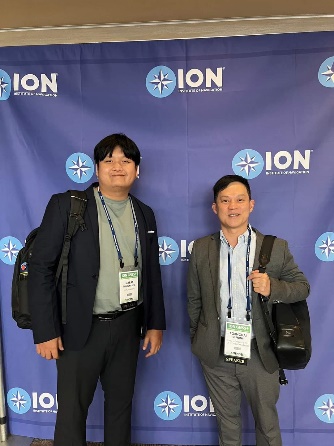 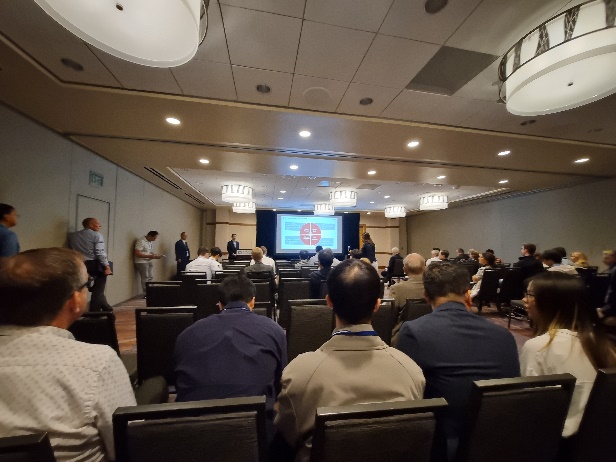 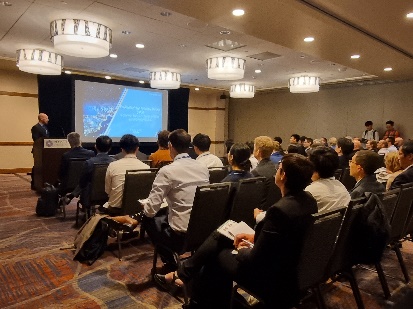 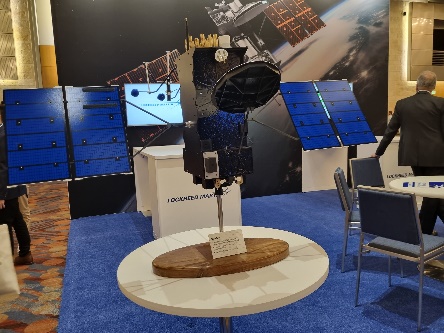 